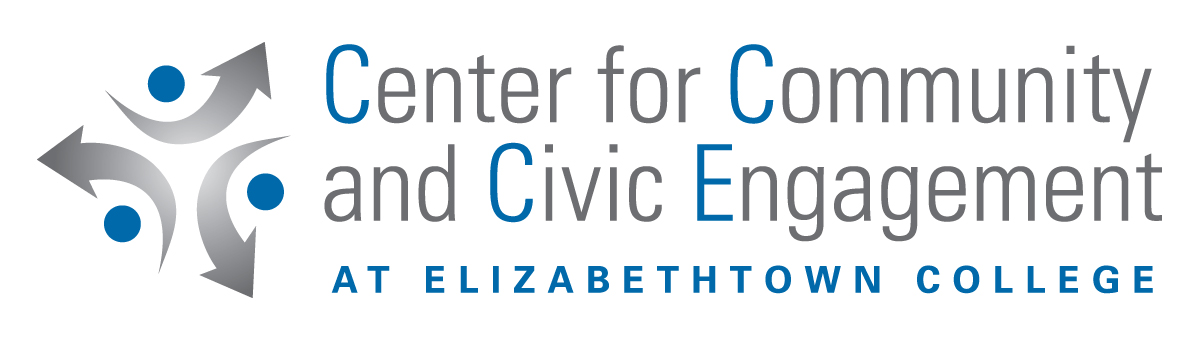 CCCE Mentor Program Application Name__________________________________________________________________________________________________________________Cell Number_________________________________ Email Address________________________________________________________Campus Box #___________    Intended Major ________________________________________________Home address ________________________________________________________________________________________________________Please indicate which program(s) you are interested, and number the programs by your preference if you are interested in more than one: 1st – 3rd ________ Moving Forward Together – Milton Hershey High School (4 year commitment)________ Building Bridges – International high school students (1 semester or more commitment)________ NAACP ACT-SO Program (spring semester only) – Working with Harrisburg HS students on                  special projects Please provide us with contact information for your Peer Mentors or your FYS Professor. Understand that by providing us with this information you give us permission to contact them for a reference. Name__________________________________________________     Email_______________________________________________________Attach your answers to the following questions and a copy of your class schedule to this sheet and return it to the Center for Community and Civic Engagement via drop-off or electronically. If there is no one in the office, slip the application under the door and send a follow up email to civicengagement@etown.edu.Please list the following: Your interests and hobbies Extracurricular activities you plan to participate in during your time at EtownPlease answer in a few sentences:Have you previously participated in a mentoring program? If so, please describe a positive experience you had. If not, please describe why you wish to be a part of a mentoring program now. Describe one piece of advice you would give to someone starting high school.What do you perceive is the role of a mentor? 